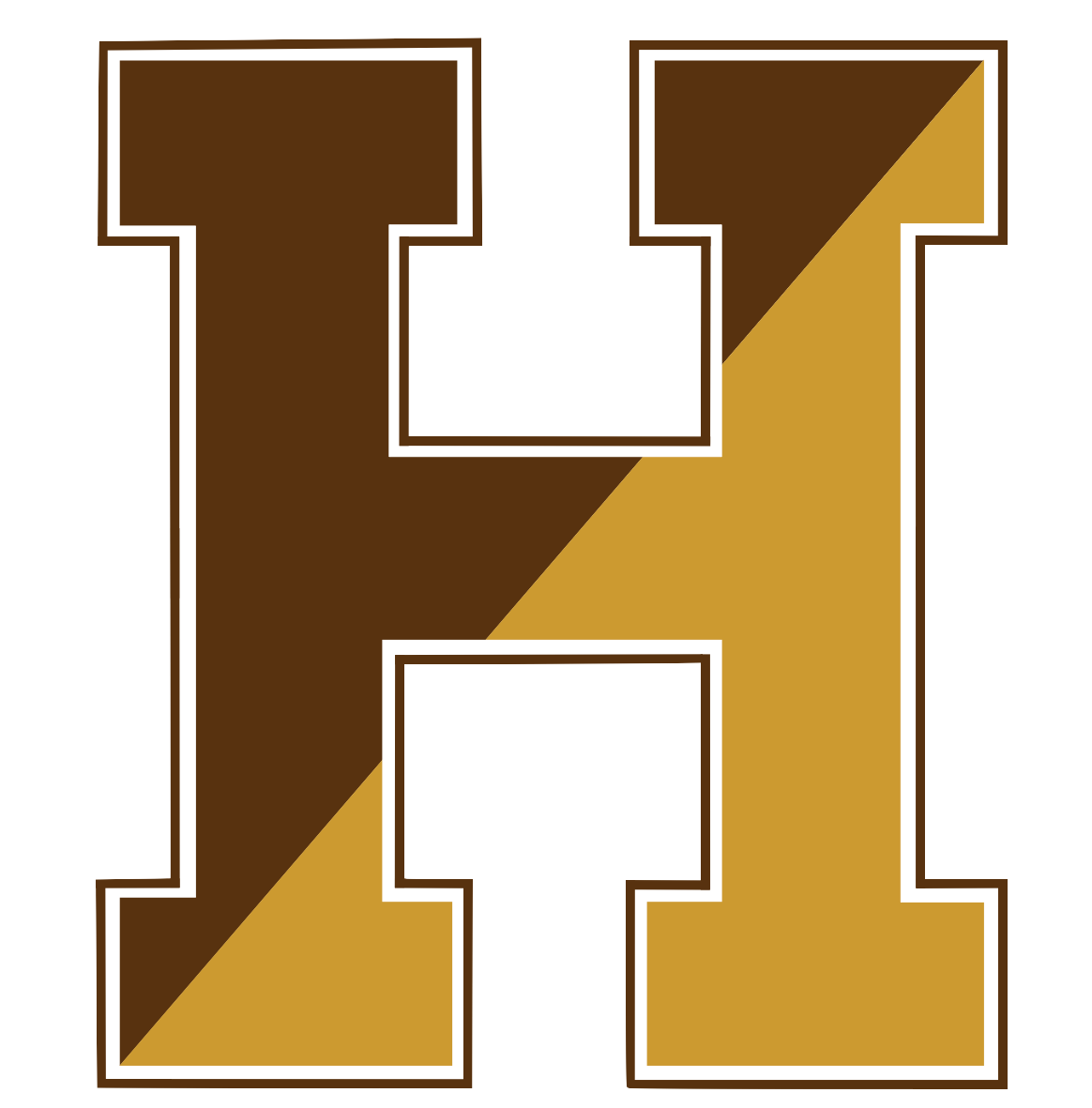 AnnouncementsGood morning. It is Thursday, October 7, 2021Please pause for a brief moment of silence…Please rise for the Pledge of Allegiance…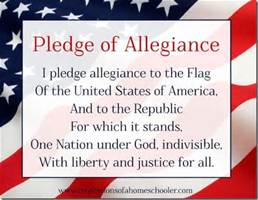 __________________________________________________________________The next Italian Club meeting will be Tuesday, October 19 at 2:10 in room K15.Do you like science?  Do you like competition?  If so, please come to a meeting on Tuesday, October 12, at 2:15 in room 110.  We will be having the first meeting of the science team.  During the meeting, we will be entering the first competition of the year.In Haverhill High Band Club News: This Friday night the band will play its first Hillies game in almost two years. Report time is 4:45 in the Band room. Band Club will also meet Tuesday afternoon from 2:15 to 3:45 to prepare for the homecoming game and pep rally.Art Club is back!
Every Tuesday in A5 with Mrs Foster ! Please see her for questions!
Open to everyone- no experience necessaryHey everybody, get ready, because Homecoming activities start next week, beginning with Jersey Day the day we get back from the long weekend. FallFest will be a week from today out on the athletic fields! Come on with it!
Play an instrument but can’t fit band class into your schedule?
Then After-School band is for YOU! We meet every Tuesday at 2:15pm
in A21. Still can't fit it in? Consider joining the band as a club member! Questions? Reach out to  Mr. T. Join us!Have a nice day!